◆日　時　７月７日（木）　１３：３０～１６：３０◆場　所　富山県総合福祉会館（サンシップとやま）３F　交流会議室県への事業報告作成、法人税の申告等でお忙しいところと存じます。事業報告作成等で、ふと疑問になったこと・「これで良かったのか?!」・「もっと良い方法がなかったか?!」など会計・税務についての疑問について専門家よりアドバイスします。相談を希望される団体は、裏面の申込用紙にご記入の上、６月３０日（木）までに、FAX、郵送またはEメールにてお申し込みください。なお、この相談会は北陸税理士会のご協力によって実施しています。◆内　容　　NPO法人の会計及び税務事務全般に関する個別相談会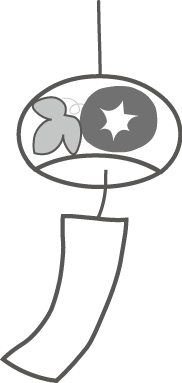 ◆募集団体　　３～４団体程度（先着順）◆講師　　北陸税理士会所属の税理士◆相談時間　　１団体１時間程度◆持参品　　団体の会計書類（決算書等）、電卓、筆記用具◆申込締切　　６月３０日（木）◆申込み・問合せ先NPO法人富山県民ボランティア総合支援センター〒930－0094　富山市安住町５－２１（サンシップとやま内）          TEL 076－432－2987　FAX 076－432－2988　E-Mail info@toyamav.net＊会場に駐車場はありますが、収納台数が少ないためなるべく公共機関をご利用ください。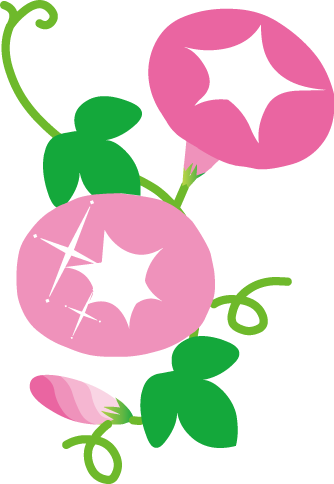 ＮＰＯ法人会計・税務事務相談会申込書（７／７富山会場分）※申込用紙に記載された個人情報は、当講座の連絡のみ使用します。団 体 名出席者氏名（役職）（　　　　　　　　　　　　）（　　　　　　　　　　　　）（　　　　　　　　　　　）（　　　　　　　　　　　）住　 所（〒　　　－　　　　）（〒　　　－　　　　）（〒　　　－　　　　）（〒　　　－　　　　）TELFAXFAXＥ－Mail相談希望時間時　　　　　分から　　　　分程度　　　　　　　（時間については調整させていただくことがあります）時　　　　　分から　　　　分程度　　　　　　　（時間については調整させていただくことがあります）時　　　　　分から　　　　分程度　　　　　　　（時間については調整させていただくことがあります）時　　　　　分から　　　　分程度　　　　　　　（時間については調整させていただくことがあります）【相談・質問事項】（出来るだけ個別・具体的にご記入ください）【相談・質問事項】（出来るだけ個別・具体的にご記入ください）【相談・質問事項】（出来るだけ個別・具体的にご記入ください）【相談・質問事項】（出来るだけ個別・具体的にご記入ください）【相談・質問事項】（出来るだけ個別・具体的にご記入ください）